物件詳細図泉佐野市りんくう往来北１番８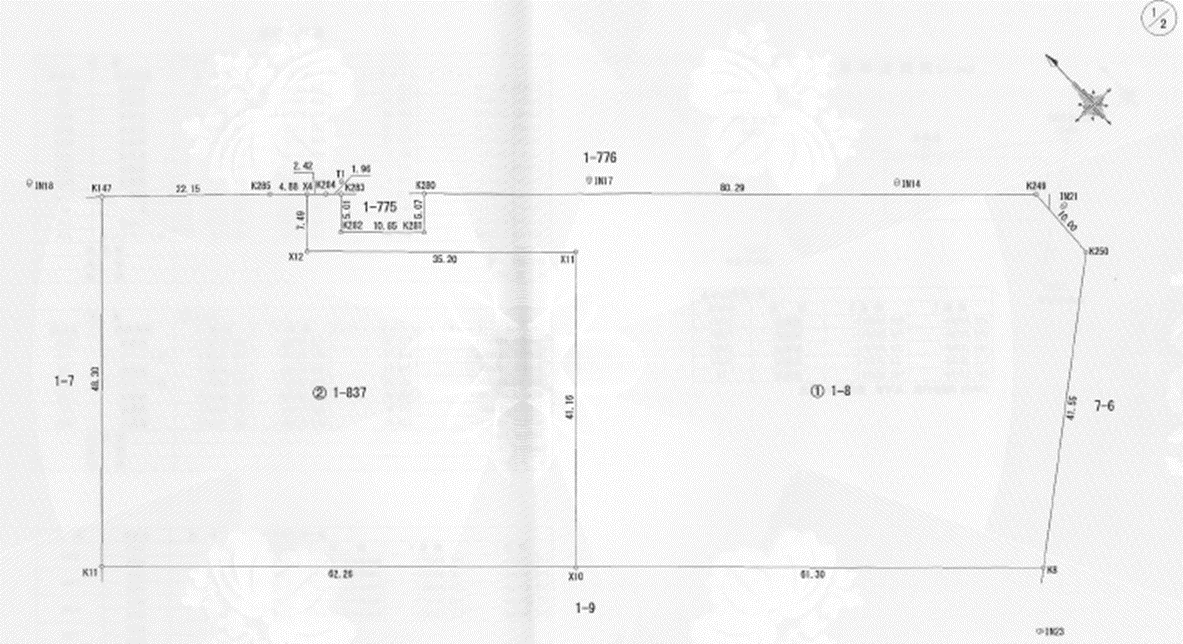 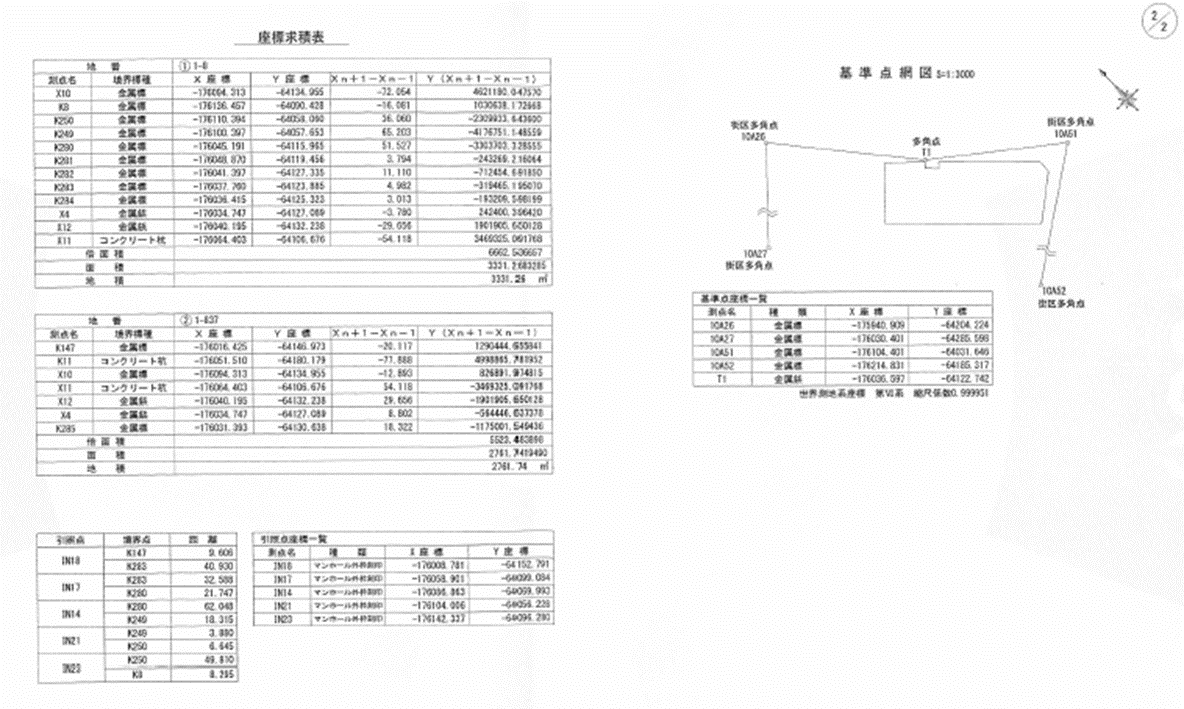 